Проект РешенияО  внесении изменений  в решение Совета сельского поселенияСтаротумбагушевский  сельсовет № 15/125 от 23.12.2016 года «О бюджете сельского поселения Старотумбагушевский  сельсовет муниципального района Шаранский район Республики Башкортостан на 2017 год и на плановый период  2018 и 2019 годов»        - Внести изменения в решение Совета сельского поселения Старотумбагушевский сельсовет № 15/125 от 23.12.2016 года «О бюджете сельского поселения Старотумбагушевский сельсовет муниципального района Шаранский район Республики Башкортостан на 2017 год и на плановый период 2018 и 2019 годов» согласно приложению №1, №2, №3, к решению:Глава сельского поселения Старотумбагушевский Сельсовет муниципального района Шаранский район Республики Башкортостан                                И. Х. Бадамшинд. Старотумбагушево_______ 2017 года№ _____	Поступления доходов в бюджет сельского поселения Старотумбагушевский сельсовет муниципального района Шаранский район Республики Башкортостан на 2017 год                                                                                      (тыс. рублей)     Глава сельского поселения Старотумбагушевский     сельсовет муниципального района        Шаранский район Республики Башкортостан                               И. Х. Бадамшин   Приложение 2                            к решению Совета сельского поселения Старотумбагушевский сельсовет муниципального района Шаранский район Республики Башкортостан                                                                         от ________ 2017 года № ________Распределение бюджетных ассигнований сельского поселения Старотумбагушевский сельсовет муниципального района Шаранский район Республики Башкортостан на 2017 год по разделам, подразделам, целевым статьям (программам сельского поселения и непрограммным направлениям деятельности), группам видов расходов классификации расходов (тыс. рублей)     Глава сельского поселения Старотумбагушевский     сельсовет муниципального района        Шаранский район Республики Башкортостан                               И. Х. Бадамшин   Приложение 3                             к решению Совета сельского поселения Старотумбагушевский сельсовет муниципального района Шаранский район Республики Башкортостан                                                   от _______ 2017 года №  ________Распределение бюджетных ассигнований сельского поселения Старотумбагушевский сельсовет муниципального района Шаранский район Республики Башкортостан на 2017 год по целевым статьям (муниципальным программам сельского поселения и непрограммным направлениям деятельности), группам видов расходов классификации расходов бюджетов                                                                                                                        (тыс. рублей)Глава сельского поселения Старотумбагушевскийсельсовет муниципального района   Шаранский район Республики Башкортостан                               И. Х. Бадамшин   Приложение 4                             к решению Совета сельского поселения Старотумбагушевский сельсовет муниципального района Шаранский район Республики Башкортостан                                                   от ______ 2017 года № _____Ведомственная структура расходов бюджета сельского поселения Старотумбагушевский сельсовет муниципального района Шаранский район Республики Башкорстан на 2017 год                                                                                                                      (тыс. рублей)   Глава сельского поселения Старотумбагушевский   сельсовет муниципального района      Шаранский район Республики Башкортостан                               И. Х. Бадамшин Башкортостан РеспубликаһыныңШаран районымуниципаль районыныңИске Томбағош ауыл советыауыл биләмәһе СоветыҮҙәк урамы, 14-се йорт, Иске Томбағош  ауылыШаран районы Башкортостан Республикаһының 452636 Тел.(34769) 2-47-19, e-mail:sttumbs@yandex.ruwww.stumbagush.sharan-sovet.ru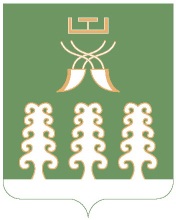 Совет сельского поселенияСтаротумбагушевский сельсоветмуниципального районаШаранский районРеспублики Башкортостанул. Центральная, д.14 д. Старотумбагушево                                     Шаранского района Республики Башкортостан, 452636 Тел.(34769) 2-47-19, e-mail:sttumbs@yandex.ru,www.stumbagush.sharan-sovet.ruКБКСуммаНазначение0409\791\09\0\01\03150\244\225.1\ФЗ.131.03.62\\15407\\ 013-1112100000,00Услуги по очистке дорог от снега2 02 40014 10 7301 151100000,00  Приложение 1                             к решению Совета сельского поселения Старотумбагушевский сельсовет муниципального района Шаранский район Республики Башкортостан от ____ 2017 года № 1______Код вида, подвида доходов бюджетаНаименованиеСуммаКод вида, подвида доходов бюджетаНаименованиеСумма123Всего100,02 00 00000 00 0000 000БЕЗВОЗМЕЗДНЫЕ ПОСТУПЛЕНИЯ100,02 02 00000 00 0000 000Безвозмездные поступления от других бюджетов бюджетной системы Российской Федерации100,02 02 40000 00 0000 151Иные межбюджетные трансферты100,02 02 40014 00 0000 151Межбюджетные трансферты, передаваемые бюджетам муниципальных образований на осуществление части полномочий по решению вопросов местного значения в соответствии с заключенными соглашениями100,02 02 40014 10 0000 151Межбюджетные трансферты, передаваемые бюджетам поселений из бюджетов муниципальных районов на осуществление части полномочий по решению вопросов местного значения в соответствии с заключенными соглашениями100,02 02 40014 10 7000 151Безвозмездные поступления в бюджеты сельских поселений100,02 02 40014 10 7300 151Прочие безвозмездные поступления100,02 02 40014 10 7301 151Прочие100,0НаименованиеРзПрЦсрВрСумма12345ВСЕГО100,0Национальная экономика0400100,0Дорожное хозяйство (дорожные фонды)0409100,0Программа «Содержание и ремонт автомобильных дорог в сельском поселении Старотумбагушевский сельсовет муниципального района Шаранский район Республики Башкортостан со сроком реализации до 2020 года»04090900000000100,0Основное мероприятие «Организация выполнения работ по модернизации, содержанию, ремонту автомобильных дорог. Обеспечение безопасности дорожного движения»04090900100000100,0Дорожное хозяйство04090900103150100,0Закупка товаров, работ и услуг для обеспечения муниципальных нужд04090900103150200100,0НаименованиеЦсрВрСумма1234ВСЕГО100,0Программа «Содержание и ремонт автомобильных дорог в сельском поселении Старотумбагушевский сельсовет муниципального района Шаранский район Республики Башкортостан со сроком реализации до 2020 года»0900000000100,0Основное мероприятие «Организация выполнения работ по модернизации, содержанию, ремонту автомобильных дорог. Обеспечение безопасности дорожного движения»0900100000100,0Дорожное хозяйство0900103150100,0Закупка товаров, работ и услуг для обеспечения муниципальных нужд0900103150200100,0НаименованиеВед-воЦсрВрСумма12345ВСЕГО791100,0Администрация сельского поселения Старотумбагушевский сельсовет муниципального района Шаранский район Республики Башкорстан791100,0Программа «Содержание и ремонт автомобильных дорог в сельском поселении Старотумбагушевский сельсовет муниципального района Шаранский район Республики Башкортостан со сроком реализации до 2020 года»7910900000000100,0Основное мероприятие «Организация выполнения работ по модернизации, содержанию, ремонту автомобильных дорог. Обеспечение безопасности дорожного движения»7910900100000100,0Дорожное хозяйство7910900103150100,0Закупка товаров, работ и услуг для обеспечения муниципальных нужд7910900103150200100,0